Занятие с ребенком 3 лет с ЗПРРазвитие целостного восприятия, наглядно-действенного мышления. Необходимо разрезать картинки на 2 части. Попросить ребенка найти половинки и приклеить их на лист. Назови всех животных. Приложение 1Уточнение представлений о себе и окружающем. Одень мальчика. Проведи линии от предметов к частям туловища. Назови и раскрась предметы одежды. Приложение 2Развитие внимания. Приложение 3Развитие мелкой моторики. Приложение Приложение 1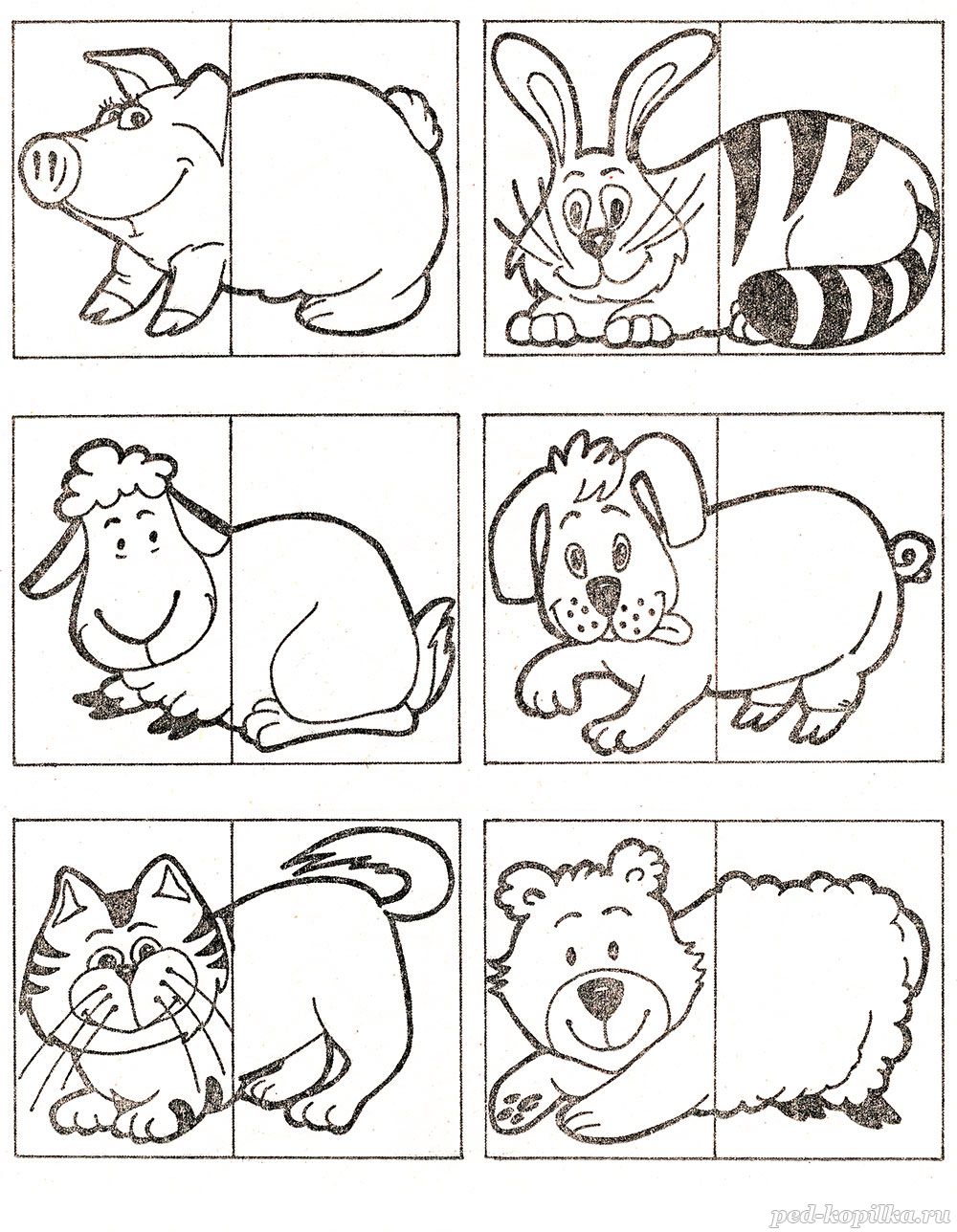 Приложение 2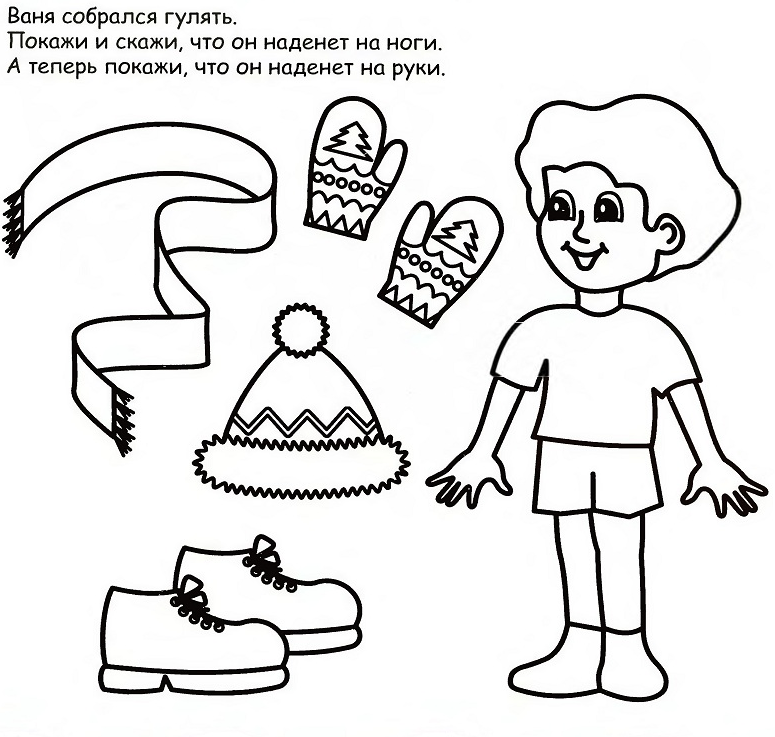 Приложение 3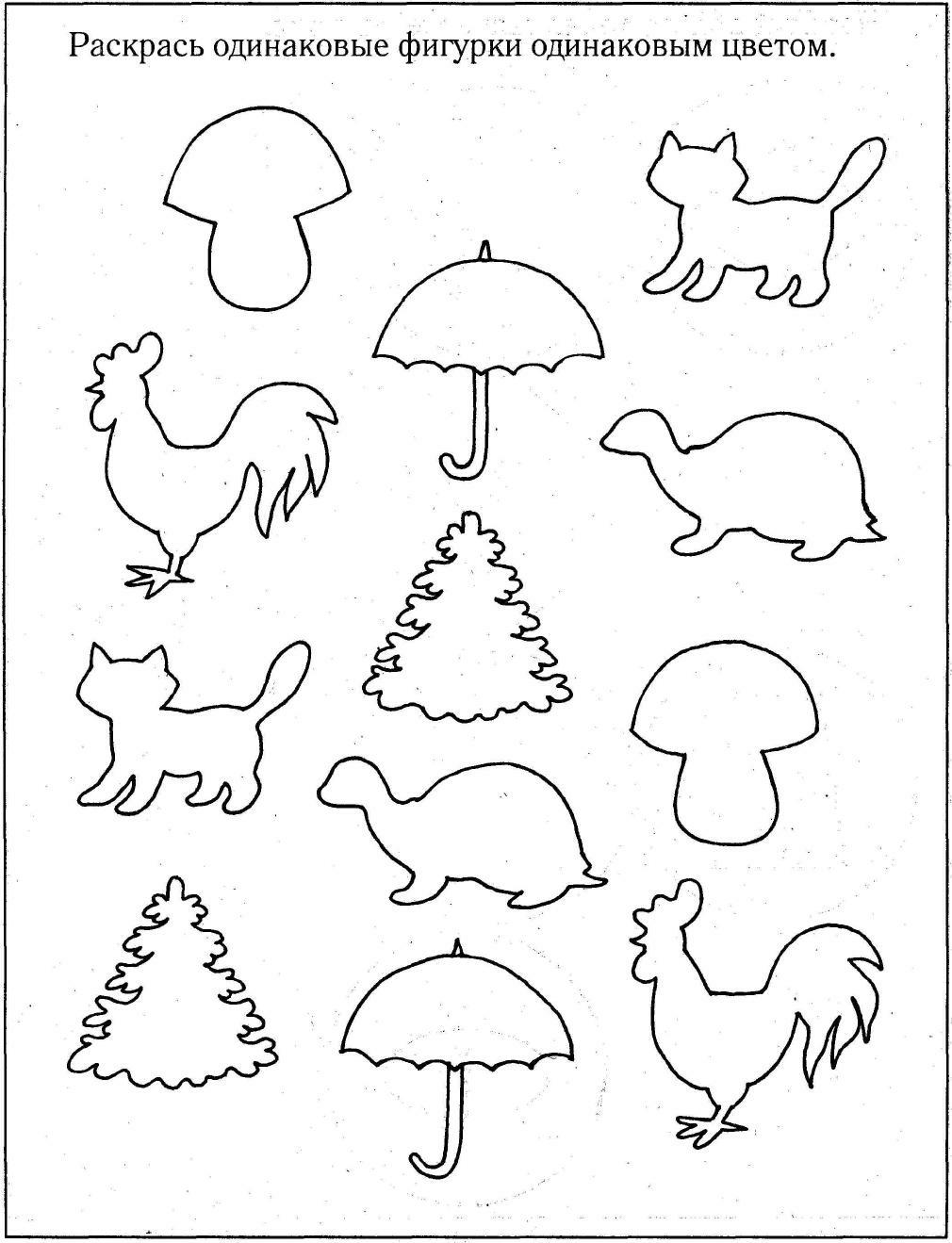 Приложение 4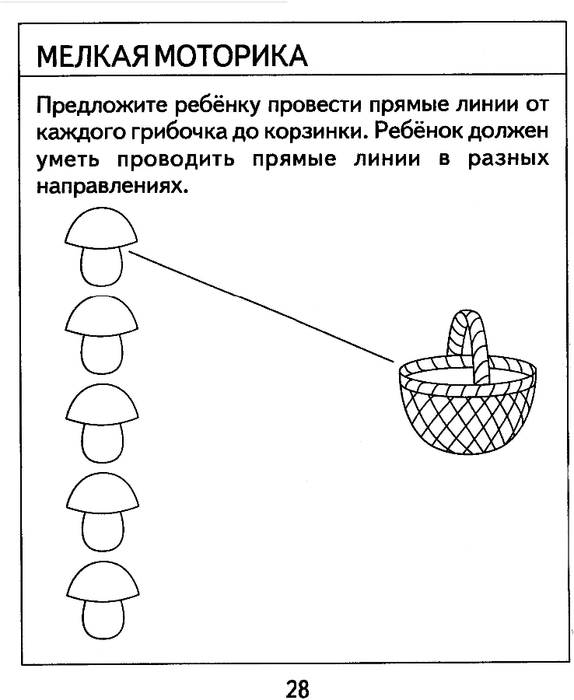 